Печатное средство массовой информации Лехминского сельского поселенияХолм-Жирковского района Смоленской области«ЛЕХМИНСКИЙ  ВЕСТНИК»                                                         05  июня 2017 года  № 6(12)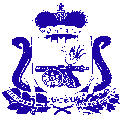 СОВЕТ ДЕПУТАТОВ ЛЕХМИНСКОГО СЕЛЬСКОГО ПОСЕЛЕНИЯ ХОЛМ-ЖИРКОВСКОГО РАЙОНА СМОЛЕНСКОЙ ОБЛАСТИР Е Ш Е Н И Еот 24.04.2017 г.             № 10О внесении изменений и дополнений в Устав Лехминского сельского поселения Холм-Жирковского района Смоленской областиПринято Советом  депутатов   Лехминского сельского поселенияХолм-Жирковского района Смоленской области24  апреля  2017 годаВ целях приведения Устава Лехминского сельского поселения Холм – Жирковского района Смоленской области  в соответствие с Федеральным законом от 6 октября 2003 № 131-ФЗ «Об общих принципах организации местного самоуправления в Российской Федерации» (с изменениями и дополнениями), Федеральным законом от 13 июля 2015 №224-ФЗ «О государственно-частном партнерстве, муниципально-частном партнерстве в Российской Федерации и внесении изменений в отдельные законодательные акты Российской Федерации» (в редакции от 03 июля 2016 года»), областным законном от 31.03.2009 №9-з «О гарантиях осуществления полномочий депутата, члена выборного органа местного самоуправления, выборного должностного лица местного самоуправления в Смоленской области», областным законом от 30.10.2014 №141 «О закреплении за сельскими поселениями Смоленской области отдельных вопросов местного значения», Совет депутатов Лехминского сельского поселения Холм-Жирковского района Смоленской областиРЕШИЛ:1. Внести в Устав  Лехминского сельского поселения Холм - Жирковского района Смоленской области (в редакции решений Совета депутатов Лехминского сельского поселения Холм-Жирковского района Смоленской области от 20.06.2006 № 22, 15.02.2007 № 2, 26.11.2007 № 26, 18.06.2008 № 13, 29.05.2009 № 15, 25.06.2010 № 25, 08.07.2011 № 18, 10.07.2012 № 19, 10.06.2013 № 21, 02.06.2014 № 18, 10.07.2015 № 26) следующие изменения и дополнения:1) в статье 7:а) пункт 7 части 1 изложить в следующей редакции: 	«7) обеспечение условий для развития на территории поселения физической культуры, школьного спорта и массового спорта, организация проведения официальных физкультурно-оздоровительных и спортивных мероприятий поселения»; 	б) в части 2: 	- пункт 8 признать утратившим силу; 	- пункт 12 изложить в следующей редакции: 	«12) участие в организации деятельности по сбору (в том числе раздельному сбору) и транспортированию твердых коммунальных отходов»; 	- пункт 13 признать утратившим силу; 	- пункт 14 признать утратившим силу; 	  	- пункт 16 признать утратившим силу; 	 	- пункт 17 признать утратившим силу; 	 	- пункт 21 признать утратившим силу; 	 	- пункт 24 признать утратившим силу;  	2) часть 1 статьи 7.1 дополнить пунктом 15 следующего содержания: 	«15) осуществление мероприятий в сфере профилактики правонарушений, предусмотренных Федеральным законом "Об основах системы профилактики правонарушений в Российской Федерации".»; 	3) в статье 14:  	а) в части 4: 	- пункт 1 изложить в следующей редакции: 	«проект Устава сельского поселения, а также проект муниципального нормативного правового акта о внесении изменений и дополнений в данный устав, кроме случаев, когда в устав сельского поселения  вносятся изменения в форме точного воспроизведения положений Конституции Российской Федерации, федеральных законов, конституции (устава) или законов субъекта Российской Федерации в целях приведения данного устава в соответствие с этими нормативными правовыми актами;»;- пункт 9 дополнить словами «, за исключением случаев, если в соответствии со статьей 13 Федерального закона от 06.10.2003 года №131 «Об общих принципах организации местного самоуправления в Российской Федерации» для преобразования сельского поселения требуется получение согласия населения сельского поселения, выраженного путем голосования, либо на сходах граждан»;б) часть 7 признать утратившей силу;	3) в части 3 статьи 22: 	а) пункт 7 признать утратившим силу; 	б) пункт 8 признать утратившим силу; 	в) пункт 8.1 признать утратившим силу; 	г) пункт 26 дополнить словами «, требования к которым устанавливаются Правительством Российской Федерации»;4) в  статье 23:а) часть 4.1 изложить в следующей редакции:«4.1. Депутат должен соблюдать ограничения, запреты, исполнять обязанности, которые установлены Федеральным законом от 25 декабря 2008 года №273-ФЗ «О противодействии коррупции» и другими федеральными законами. Полномочия депутата прекращаются досрочно в случае несоблюдения ограничений, запретов, неисполнения обязанностей, установленных  Федеральным законом от 25 декабря 2008 года №273-ФЗ «О противодействии коррупции», Федеральным законом от 3 декабря 2012 года №230-ФЗ «О контроле за соответствием расходов лиц, замещающих государственные должности, и иных лиц их доходам», Федеральным законом от 7 мая 2013 года №79-ФЗ «О запрете отдельным категориям лиц открывать и иметь счета (вклады), хранить наличные денежные средства и ценности в иностранных банках, расположенных за пределами территории Российской Федерации, владеть и (или) пользоваться иностранными финансовыми инструментами.»; б) в часте 8.1. после слов «по гражданскому» дополнить словом 
«, административному»;5)  в статье 26: а) часть 6 дополнить пунктом 10 следующего содержания:«10) определяет орган местного самоуправления, уполномоченный на  осуществление полномочий  в сфере  муниципально-частного партнерства  в соответствии с Федеральным законом  от 13.07. 2015 № 224-ФЗ «О государственном частном партнерстве в Российской Федерации  и внесении изменений в отдельные  законодательные акты Российской Федерации.»;б) часть 9 изложить в следующей редакции: «9. Глава  муниципального образования, иное лицо, замещающее муниципальную должность,  должны соблюдать ограничения, запреты, исполнять обязанности, которые установлены Федеральным законом от 25 декабря 2008 года №273-ФЗ «О противодействии коррупции» и другими федеральными законами. Полномочия Главы муниципального образования, иного лица, замещающего муниципальную должность,  прекращаются досрочно в случае несоблюдения ограничений, запретов, неисполнения обязанностей, установленных  Федеральным законом от 25 декабря 2008 года №273-ФЗ «О противодействии коррупции», Федеральным законом от 3 декабря 2012 года №230-ФЗ «О контроле за соответствием расходов лиц, замещающих государственные должности, и иных лиц их доходам», Федеральным законом от 7 мая 2013 года №79-ФЗ «О запрете отдельным категориям лиц открывать и иметь счета (вклады), хранить наличные денежные средства и ценности в иностранных банках, расположенных за пределами территории Российской Федерации, владеть и (или) пользоваться иностранными финансовыми инструментами.»; в) часть 11 дополнить абзацем 2 следующего содержания:«В случае, если избранный Советом депутатов Глава муниципального образования, полномочия которого прекращены досрочно на основании решения Совета депутатов об удалении его в отставку, обжалует в судебном порядке указанное решение, Совет депутатов не вправе принимать решение об избрании Главы муниципального образования до вступления решения суда в законную силу.»;г) в части 13 после слов «В случае досрочного прекращения полномочий Главы муниципального образования» дополнить словами «либо применения к нему по решению суда мер процессуального принуждения в виде заключения под стражу или временного отстранения от должности»;6) пункт 6 части 1 статьи 27 изложить в следующей редакции: 	«6) единовременная выплата в размере трехмесячного денежного содержания по замещаемой им муниципальной должности при условии, если Глава  муниципального образования в период осуществления им полномочий по муниципальной должности достиг пенсионного возраста или потерял трудоспособность. Указанная гарантия не предоставляется Главе  муниципального образования, если его полномочия были прекращены по основаниям, предусмотренным пунктами 2.1, 3, 6 - 9 части 6, частью 6.1 статьи 36, частью 7.1, пунктами 5 - 8 части 10, частью 10.1 статьи 40 Федерального закона «Об общих принципах организации местного самоуправления в Российской Федерации»;»7) в части 7 статьи 28:а) пункт 24 признать утратившим силу;        	б) пункт 28 изложить в следующей редакции:          «28)  обеспечение  условий   для развития на  территории  поселения         физической   культуры,   школьного  спорта   и    массового    спорта, организация             проведения  официальных  физкультурно-оздоровительных    и    спортивных мероприятий поселения»;в) пункт 31 изложить в следующей редакции:     	«31) участие   в   организации деятельности  по  сбору   (в   том числе   раздельному    сбору)    и  транспортированию   твердых  коммунальных отходов»;           г) в пункте 32 слова «, а также использования, охраны, защиты, воспроизводства городских лесов, лесов особо охраняемых природных территорий, расположенных в границах населенных пунктов поселения» исключить;      	д) пункт 33 признать утратившим силу; 	е) пункт 36 признать утратившим силу; 	ж)пункт 37 признать утратившим силу; 	з) пункт 42 признать утратившим силу; 	и) пункт 45 признать утратившим силу; 	к) пункт 46 изложить в следующей редакции:«46)  оказание поддержки гражданам и их объединениям, участвующим в охране общественного порядка, создание условий для деятельности народных дружин;»; 	8) в статье 34: 	а) в части 2 	- в абзаце 3 второе предложение изложить в следующей редакции: 	«Не требуется официальное опубликование (обнародование) порядка учета предложений по проекту муниципального правового акта о внесении изменений и дополнений в устав сельского поселения, а также порядка участия граждан в его обсуждении в случае, когда в устав сельского поселения вносятся изменения в форме точного воспроизведения положений Конституции Российской Федерации, федеральных законов, конституции (устава) или законов субъекта Российской Федерации в целях приведения данного устава в соответствие с этими нормативными правовыми актами.»; 	- абзац 4 изложить в следующей редакции: «Проект Устава сельского поселения, а также проект муниципального правового акта о внесении изменений и дополнений в данный Устав, кроме случаев, когда в устав сельского поселения  вносятся изменения в форме точного воспроизведения положений Конституции Российской Федерации, федеральных законов, конституции (устава) или законов субъекта Российской Федерации в целях приведения данного устава в соответствие с этими нормативными правовыми актами, выносятся на публичные слушания.»;	б) часть 9.1. изложить в следующей редакции: 	«9.1. Муниципальные нормативные правовые акты предпринимательской и инвестиционной деятельности, в целях выявления положений, необоснованно затрудняющих осуществление предпринимательской и инвестиционной деятельности, могут подлежать экспертизе, проводимой органами местного самоуправления в порядке, установленном муниципальным нормативным правовым актом в соответствии с областным законом.  	Проекты муниципальных нормативных правовых актов, устанавливающие новые или изменяющие ранее предусмотренные муниципальными нормативными правовыми актами обязанности для субъектов предпринимательской и инвестиционной деятельности, могут подлежать оценке регулирующего воздействия, проводимой органами местного самоуправления в порядке, установленном муниципальным нормативным правовым актом в соответствии с областным законом, за исключением: 	1) проектов нормативных правовых актов Совета депутатов, устанавливающих, изменяющих, приостанавливающих, отменяющих местные налоги и сборы; 	2) проектов нормативных правовых актов Совета депутатов, регулирующих бюджетные правоотношения.  	Оценка регулирующего воздействия проектов муниципальных нормативных правовых актов проводится в целях выявления положений, вводящих избыточные обязанности, запреты и ограничения для субъектов предпринимательской и инвестиционной   деятельности  или  способствующих их введению, а также положений, способствующих возникновению необоснованных расходов субъектов предпринимательской и инвестиционной деятельности и местных бюджетов.»; 	10) в абзаце 1  части  4 статьи  40 слова  «затрат на их  денежное     содержание»  заменить  словами «расходов на оплату  их труда». 	2. Настоящее решение подлежит государственной регистрации в Управлении Министерства юстиции Российской Федерации по Смоленской области и вступает в силу после его официального опубликования в печатном средстве массовой информации Лехминского сельского поселения Холм-Жирковского района Смоленской области «Лехминский вестник».Глава муниципального образованияЛехминского  сельского поселенияХолм – Жирковского  районаСмоленской области                                                                           Л.А. ФедотоваЗарегистрированы изменения в Устав Управлением  Министерства юстиции Российской Федерации по Смоленской области 31.05.2017 г. Государственный регистрационный № RU 675233072017001.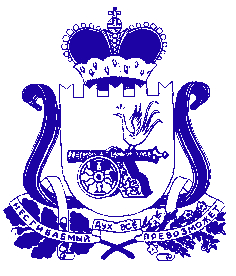 СОВЕТ ДЕПУТАТОВ ЛЕХМИНСКОГО СЕЛЬСКОГО ПОСЕЛЕНИЯ ХОЛМ-ЖИРКОВСКОГО РАЙОНА СМОЛЕНСКОЙ ОБЛАСТИР Е Ш Е Н И Еот  05.06.2017 года                                   № 14О внесение изменений в решение Совета депутатов Лехминского сельского поселения Холм-Жирковского района Смоленской области от 27.12.2016г. № 40 «О бюджете муниципального           образования Лехминского сельского поселения Холм-Жирковский район Смоленской области на 2017 год и на    плановый период 2018 и 2019   годов»Руководствуясь Федеральным законом от 06.10.2003 № 131- ФЗ «Об общих принципах организации местного самоуправления в Российской Федерации», Бюджетным кодексом Российской Федерации, областным законом «Об областном бюджете на 2017 год и на плановый период 2018 и 2019 годов», Уставом  муниципального образования Лехминского сельского поселения Холм-Жирковского района Смоленской областиСовет депутатов Лехминского сельского поселения Холм-Жирковского района Смоленской области РЕШИЛ:Статья 11. Утвердить основные характеристики  бюджета муниципального образования  Лехминского сельского поселения Холм-Жирковского  района Смоленской области (далее - местный бюджет) на 2017 год:1) общий объем доходов  местного бюджета   в сумме 1 546,2 тыс. рублей, в том числе объем безвозмездных поступлений в сумме 470,2 тыс. рублей, из которых объем получаемых межбюджетных трансфертов – 470,2 тыс. рублей;2) общий объем расходов местного бюджета  в   сумме 1 974,0 тыс. рублей;3) дефицит местного бюджета в сумме 427,8 тыс. рублей или  39,8 % от утвержденного общего годового объема доходов бюджета без учета безвозмездных поступлений.2. Приложение 1 «Источники финансирования дефицита бюджета Лехминского сельского поселения Холм-Жирковского района Смоленской области на 2017 год» изложить в новой редакции в связи с изменением в доходной и  расходной части бюджета и изменениями лимитов (прилагается).3. Приложение 8 «Прогнозируемые безвозмездные поступления в бюджет Лехминского сельского поселения Холм-Жирковского района Смоленской области на 2017 год» изложить в новой редакции в связи с изменением в доходной и  расходной части бюджета и изменениями лимитов (прилагается).Глава муниципального образованияЛехминского сельского поселенияХолм-Жирковского районаСмоленской области                                                                                                                      Л.А.Федотова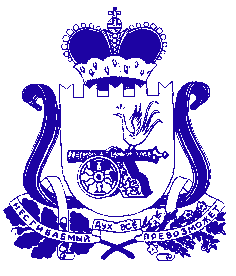 СОВЕТ ДЕПУТАТОВ ЛЕХМИНСКОГО СЕЛЬСКОГО ПОСЕЛЕНИЯ ХОЛМ – ЖИРКОВСКОГО РАЙОНА СМОЛЕНСКОЙ ОБЛАСТИР Е Ш Е Н И Еот 05.06.2017г.    № 13           В соответствии с Законом Смоленской области от 08.07.2015 №102-з «О порядке осуществления муниципального земельного контроля на территории Смоленской области (в редакции от 28.10.2016), Совет депутатов Лехминского сельского поселения Холм-Жирковского района Смоленской области              Р Е Ш И Л :            1. Признать утратившим силу решение Совета депутатов Лехминского сельского поселения  Холм-Жирковского района Смоленской области от 08.06.2012 № 18 «Об утверждении положения о муниципальном земельном контроле на территории Лехминского  сельского поселения Холм-Жирковского района Смоленской области» (в редакции решения от 03.08.2015г. № 32).            2. Настоящее решение вступает в силу после дня подписания.Глава муниципального образованияЛехминского сельского поселенияХолм – Жирковского районаСмоленской области                                                                                                                        Л.А. ФедотоваПояснительная запискак решению Совета депутатов  Лехминского сельского поселения  «О внесении изменений в решение Совета депутатов Лехминского сельского поселения Холм-Жирковского района Смоленской области от 27.12.2016г. № 40 «О бюджете муниципального           образования Лехминского сельского поселения Холм-Жирковского района Смоленской области на 2017 год и на плановый период 2018 и 2019 годов»1. Доходы бюджета муниципального образования Лехминского сельского поселения на 2017 год утверждены в общей сумме 1 546,2 тыс. рублей, в том числе объём безвозмездных поступлений в сумме 470,2 тыс. рублей, из которых объём получаемых межбюджетных трансфертов от других бюджетов бюджетной системы 470,2 тыс. рублей. Решением утвержден общий объём расходов бюджета муниципального образования в сумме 1 974,0 тыс. рублей.Данным решением утвержден предельный размер дефицита бюджета муниципального образования в размере 427,8 тыс. рублей  или  39,8 % от утвержденного общего годового объема доходов бюджета без учета безвозмездных поступлений.ДОХОДЫ – 15 000,00РАСХОДЫ: - 442 779,61АДМИНИСТРАЦИЯ ЛЕХМИНСКОГО СЕЛЬСКОГО ПОСЕЛЕНИЯХОЛМ-ЖИРКОВСКого РАЙОНа СМОЛЕНСКОЙ ОБЛАСТИПОСТАНОВЛЕНИЕот 05.06.2017г.   № 171. В связи с увеличением объёма финансирования на осуществление закупок товаров (работ, услуг) на 2017  год, в соответствии с частью 6 статьи 17 Закона от 05.04.2013 № 44-ФЗ и в соответствии с частью 8 статьи 17 Федерального закона от 05.04.2013 N 44-ФЗ контрактному управляющему Данилкович С.И. внести следующие изменения в план закупок товаров (работ, услуг) на 2017 год:– для заключения контрактов  на ремонт и содержание автомобильных дорог общего пользования местного значения по пункту 4 части 1 статьи 93  Закона     № 44-ФЗ  добавить в план закупок товаров (работ, услуг) лот  на сумму 427,8 тыс. руб., со сроком заключения июнь 2017 года. - для заключения контрактов  по части 8 статьи 17 Федерального закона от 05.04.2013 N 44-ФЗ добавить в план закупок товаров (работ, услуг) лот  на сумму 15,0 тыс. руб. 2. В течение трех рабочих дней с даты вступления в силу настоящего распоряжения опубликовать измененный план закупок товаров (работ, услуг) в Единой информационной системе (ЕИС).       3. Контроль за исполнением Распоряжения оставляю за собой.Глава  муниципального образованияЛехминского сельского поселенияХолм-Жирковского районаСмоленской области                                                                                                                    Л.А.ФедотоваС распоряжением  ознакомлен(а)        ________________ /Данилкович С.И./АДМИНИСТРАЦИЯ ЛЕХМИНСКОГО СЕЛЬСКОГО ПОСЕЛЕНИЯХОЛМ-ЖИРКОВСКого РАЙОНа СМОЛЕНСКОЙ ОБЛАСТИПОСТАНОВЛЕНИЕот 05.06.2017г.   № 181. В связи с увеличением объёма финансирования на осуществление закупок товаров (работ, услуг) на 2017 год, в соответствии с частью 13 статьи 21 и в соответствии с частью 10,15 статьи 21 Закона от 5 апреля 2013 г. № 44-ФЗпунктом 10 Правил, утвержденных постановлением Правительства РФ от 5 июня 2015 г. № 554, контрактному управляющему Данилкович С.И. внести следующие изменения в план-график закупок товаров, (работ, услуг) на 2017 год:– для заключения контрактов  на ремонт и содержание автомобильных дорог общего пользования местного значения по пункту 4 части 1 статьи 93 Закона  № 44-ФЗ  добавить в план-график закупок товаров (работ, услуг) лот на сумму 427,8 тыс. руб., со сроком заключения  июнь 2017 года.- для заключения контрактов  по части 8 статьи 17 Закона N 44-ФЗ добавить в план-график закупок товаров (работ, услуг) лот  на сумму 15,0 тыс. руб. 2. В течение трех рабочих дней с даты вступления в силу настоящего распоряжения опубликовать измененный план-график закупок товаров (работ, услуг) в Единой информационной системе (ЕИС).3. Контроль за исполнением Распоряжения оставляю за собой.Глава  муниципального образованияЛехминского сельского поселенияХолм-Жирковского районаСмоленской области                                                                                                                                   Л.А.ФедотоваС распоряжением  ознакомлен(а)  ________________ /Данилкович С.И./4. Приложение 10 «Распределение бюджетных ассигнований по разделам, подразделам, целевым статьям (муниципальным программам и не программным направлениям деятельности), группам (группам и подгруппам) видов расходов классификации расходов бюджета на 2017 год» изложить в новой редакции в связи с изменением в доходной и  расходной части бюджета и изменениями лимитов (прилагается).5. Приложение 12 «Распределение бюджетных ассигнований по целевым статьям (муниципальным программам и не программным направлениям деятельности), группам (группам и подгруппам) видов расходов классификации расходов бюджета на 2017 год» изложить в новой редакции в связи с изменением в доходной и  расходной части бюджета и изменениями лимитов (прилагается).6. Приложение 14 «Ведомственная структура расходов местного  бюджета (распределение бюджетных ассигнований по главным распорядителям бюджетных средств, разделам, подразделам, целевым статьям (муниципальным программам и не программным направлениям деятельности), группам (группам и подгруппам) видов расходов классификации расходов бюджетов) на 2017 год» изложить в новой редакции в связи с изменением в доходной и  расходной части бюджета и изменениями лимитов (прилагается).7. Пункт 1 статьи 11 изложить в следующей редакции:«Утвердить объем бюджетных ассигнований на финансовое обеспечение реализации муниципальных программ в 2017 году в сумме 1 515,6 тыс. рублей8. Приложение 16 «Распределение бюджетных ассигнований по муниципальным программам и не программным направлениям деятельности на 2017 год» изложить в новой редакции в связи с изменением в доходной и  расходной части бюджета и изменениями лимитов (прилагается).9. Подпункт 1 пункта 1 статьи 12 изложить в следующей редакции:О признании утратившим силу решения Совета депутатов Лехминского сельского поселения  Холм-Жирковского района Смоленской области от 08.06.2012 № 18 наименованиеДоходная классификацияСумма (в руб.)+ увеличен.- уменьшен.914 2 02 49999 10 0000 151 Прочие межбюджетные трансферты, передаваемые бюджетам сельских поселений     + 15 000,00наименованиеРасходная классификацияСумма (вруб.)+ увеличен.- уменьшен.914 0104 2050100140 244 221 Рег. класс Y914 0104 2050100140 244 225Рег. класс Y914 0104 2050100140 244 226Рег. класс Y914 0104 2050100140 852 290Рег. класс Y29007914 0104 2050100140 853 290Рег. класс Y29005914 0409 2020120600 244 225 Рег. класс U22599914 0501 2010120520 244 225Рег.класс UУслуги связиРаботы, услуги по содержанию имуществаПрочие работы, услугиПрочие расходыПрочие расходыРаботы, услуги по содержанию имуществаРаботы, услуги по содержанию имущества+ 1 000,00+ 1 000,00+ 10 247,00+ 1 253,00+ 500,00+ 427 779,61+ 1 000,00О внесении изменений в план закупок товаров (работ, услуг) на 2017 год О внесении изменений в план-график   закупок товаров (работ, услуг) на 2017 год Газета«Лехминский вестник» № 6(12)  от 05.06.2017 года. Тираж 10 экз. (на 7-ти страницах)Распространяется бесплатно.Учредители:Совет депутатов Лехминского сельского поселения Холм-Жирковского района Смоленской области,Администрация Лехминского сельского поселения Холм-Жирковского района Смоленской областиНаш адрес:215653 Смоленская область, Холм-Жирковский район, д. Лехмино, пер. Центральный, дом 2.Эл.адрес: molehmino@yandex.ruТелефон/ факс: 8(48139) 2-42-41Номер подготовили: Л.А. Федотова; Л.В. Годунова; С.И. Данилкович.Номер подготовили: Л.А. Федотова; Л.В. Годунова; С.И. Данилкович.Номер подготовили: Л.А. Федотова; Л.В. Годунова; С.И. Данилкович.